The Miracle  Pomegranates of Wednesday 16th September 2015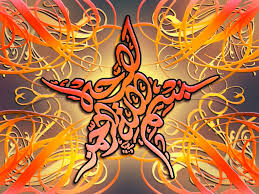 Vol. 2The Exclusive Islamic Miracle Photographs of Dr Umar Elahi AzamWednesday 16th September 2015Manchester, UKIntroduction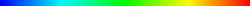 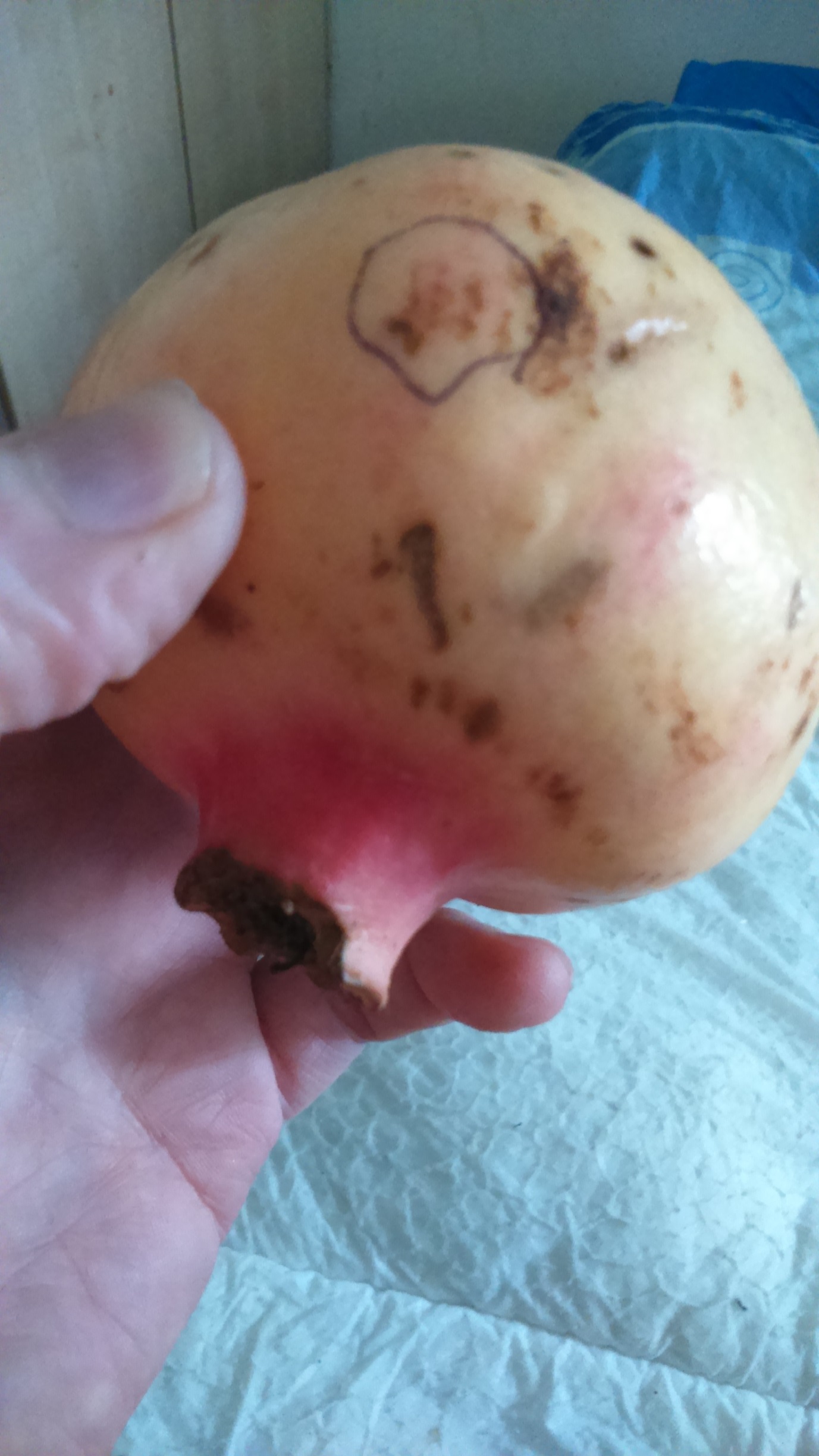 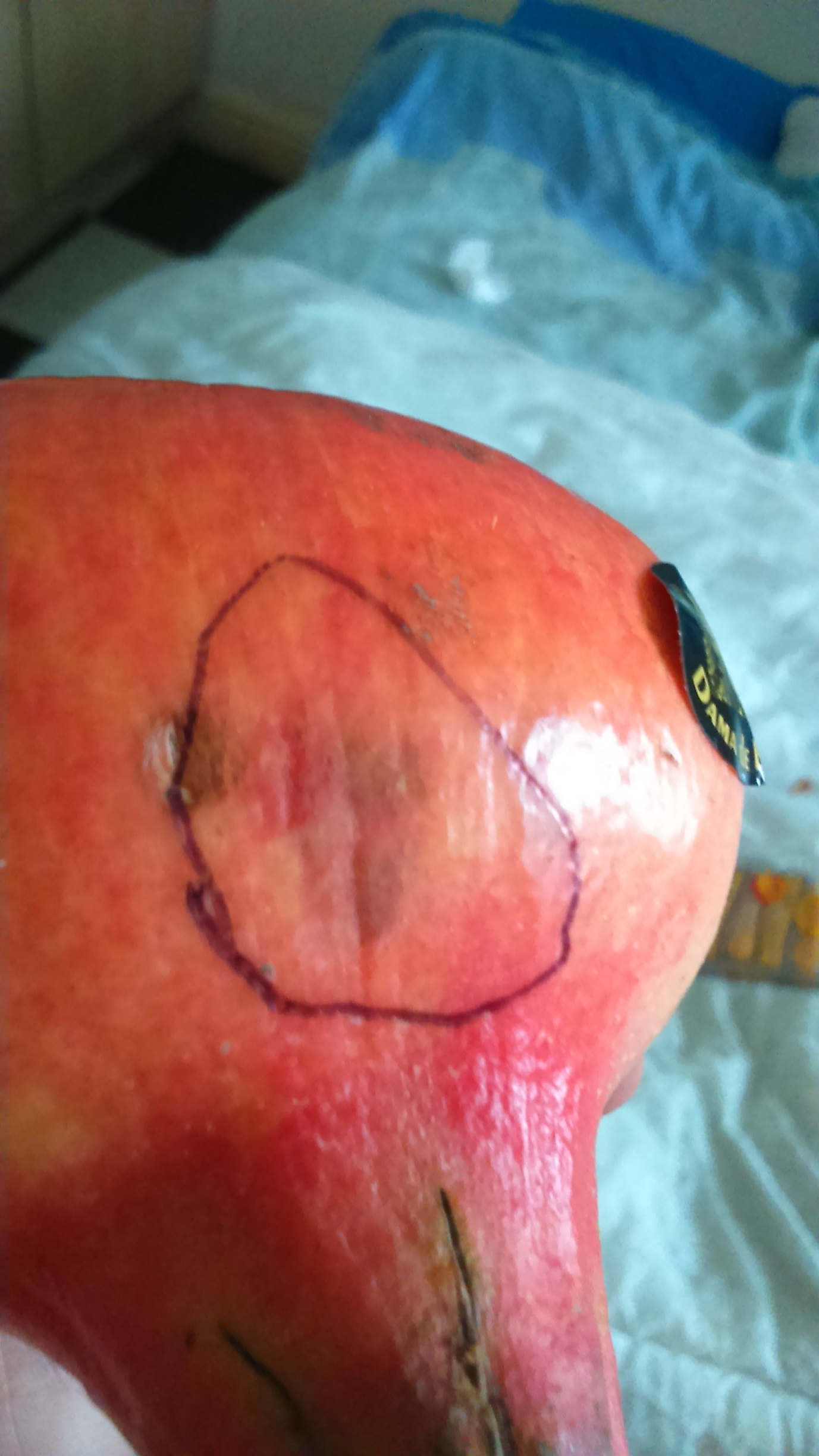 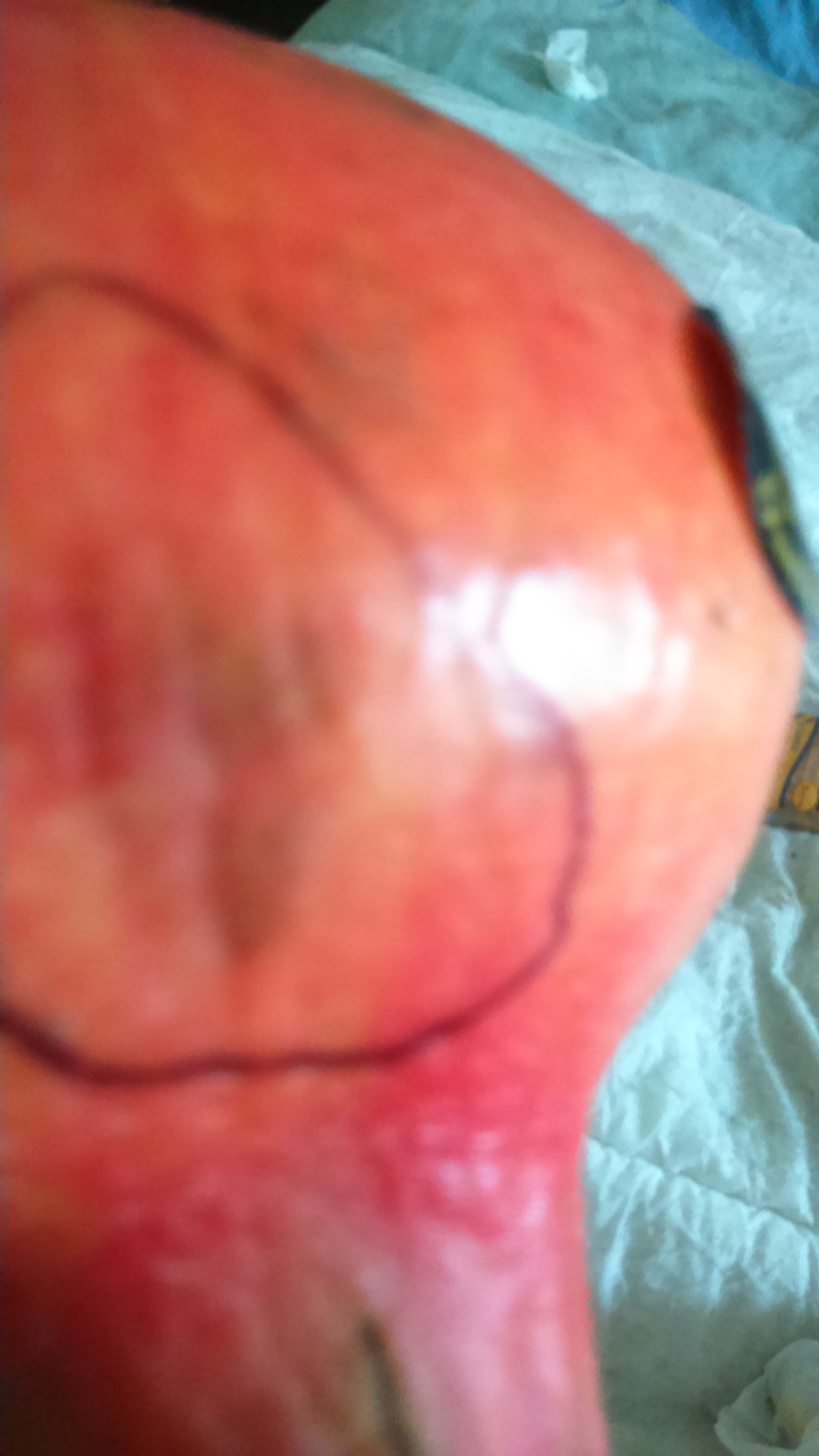 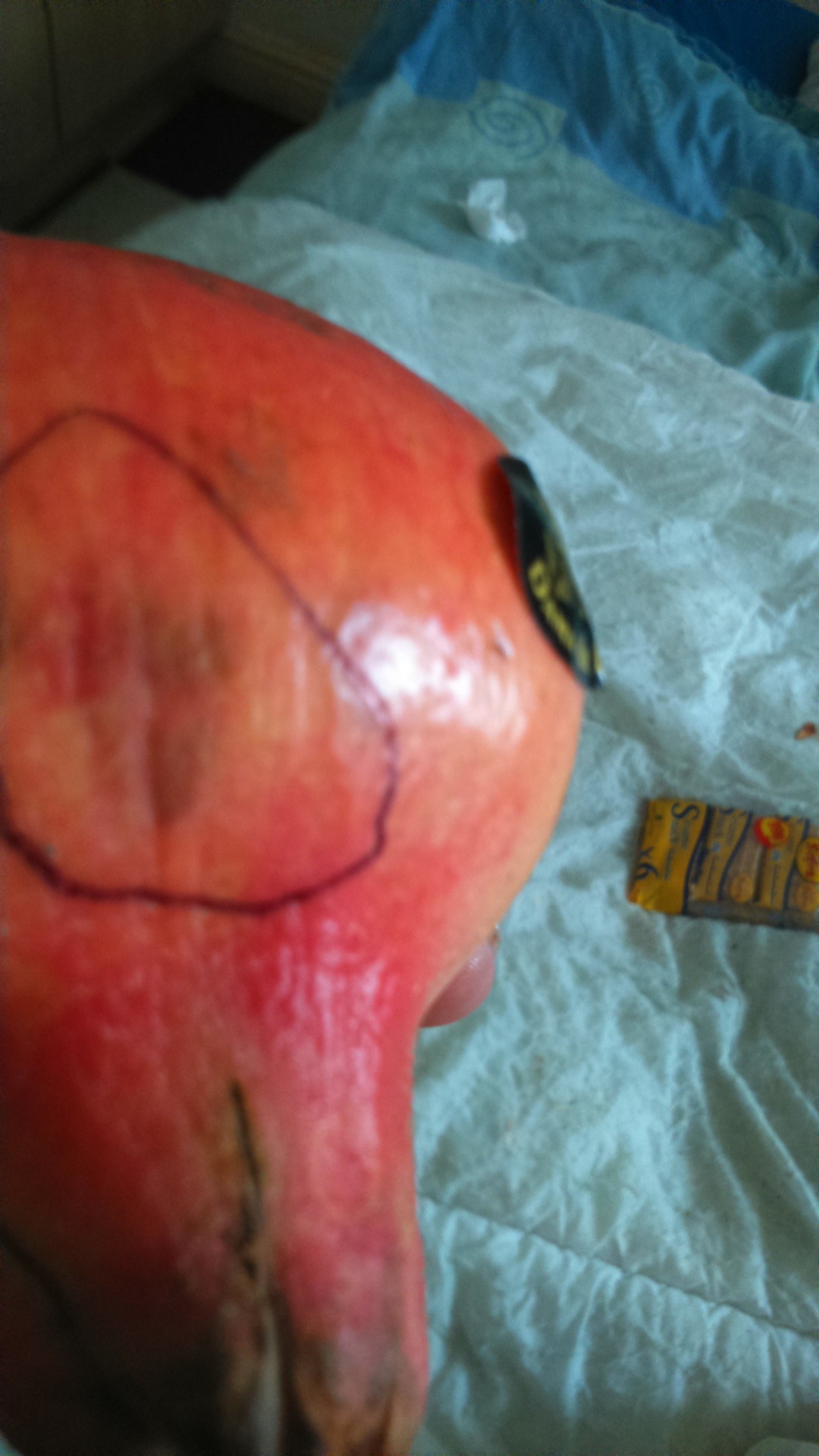 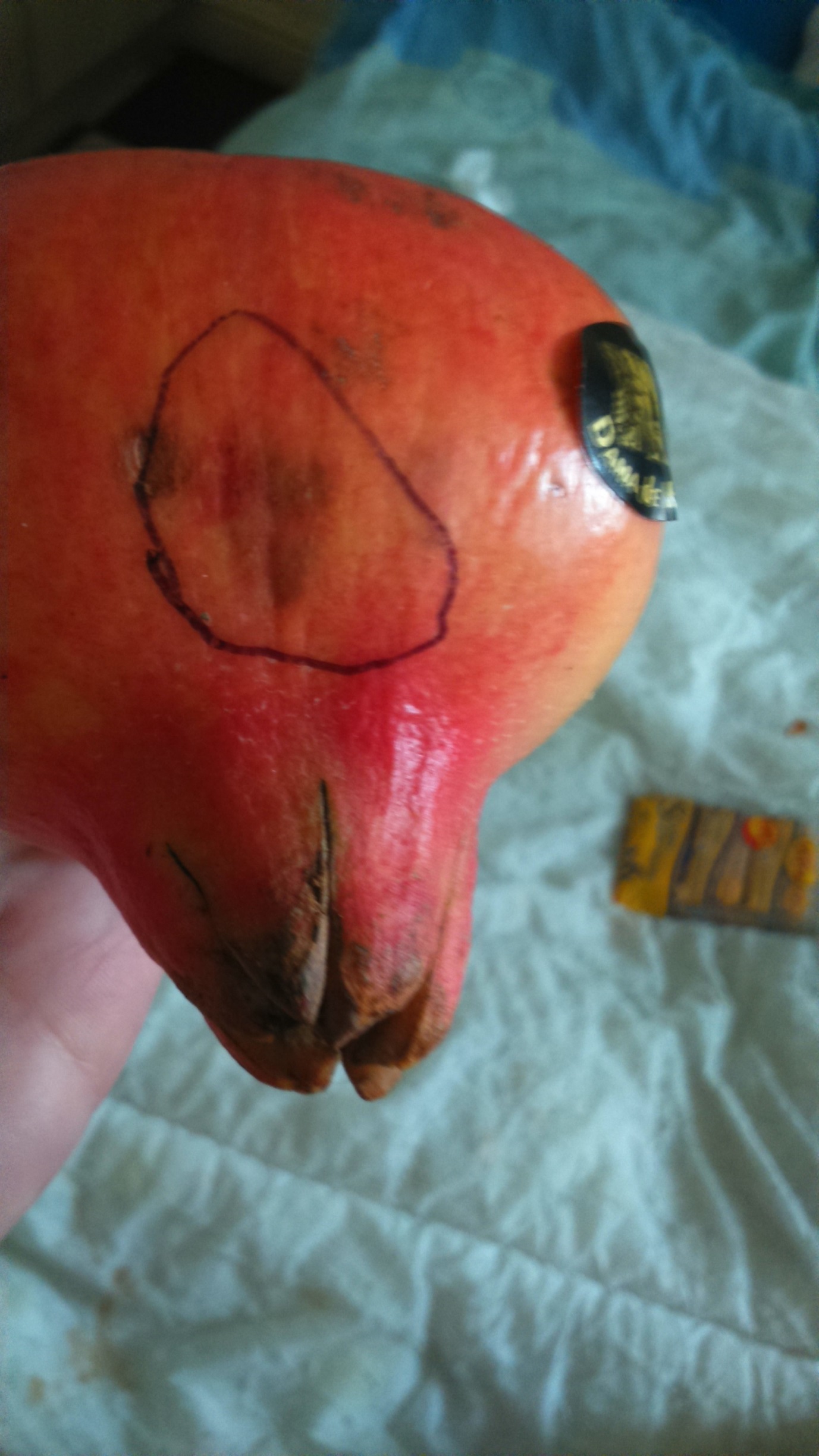 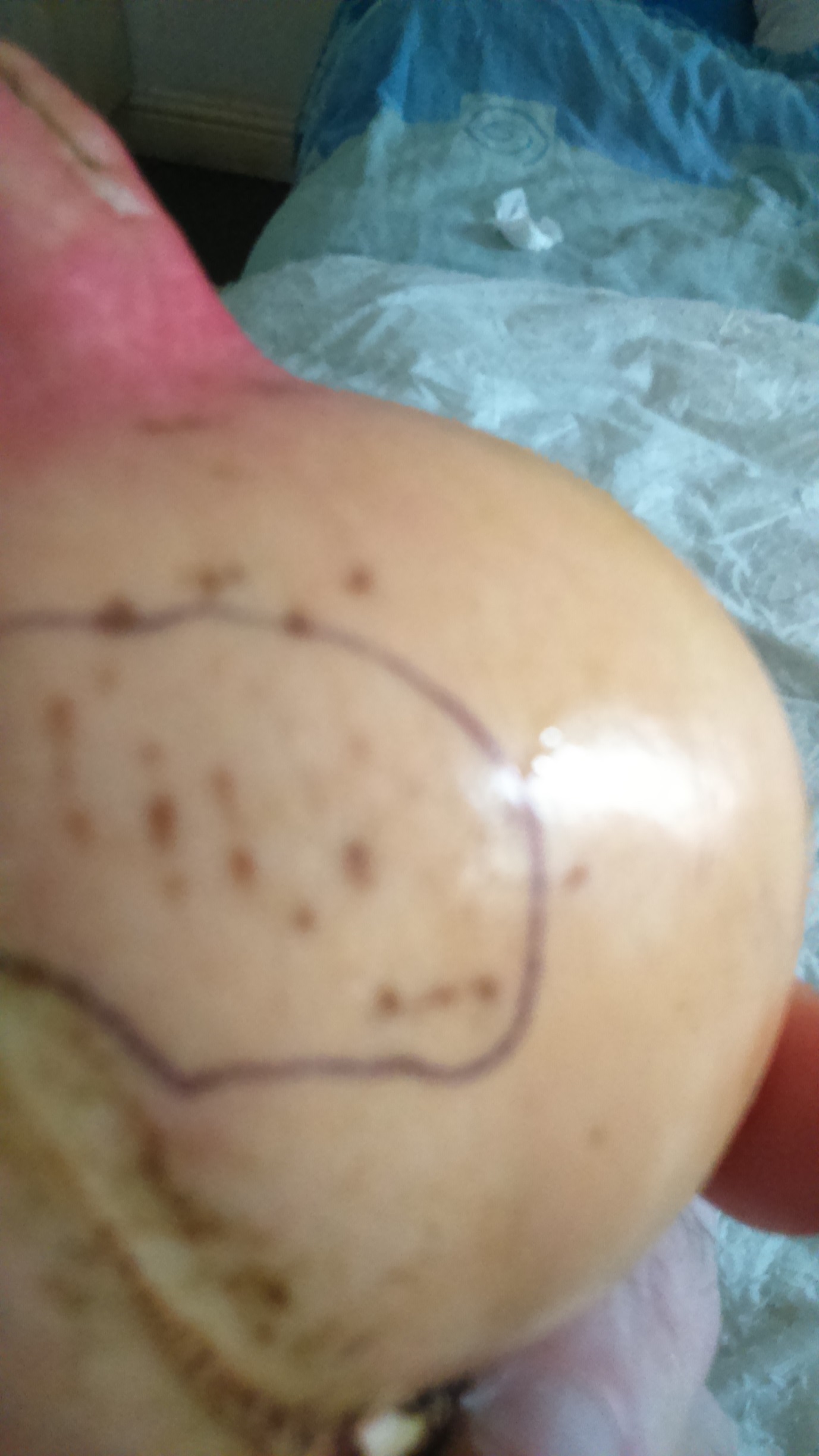 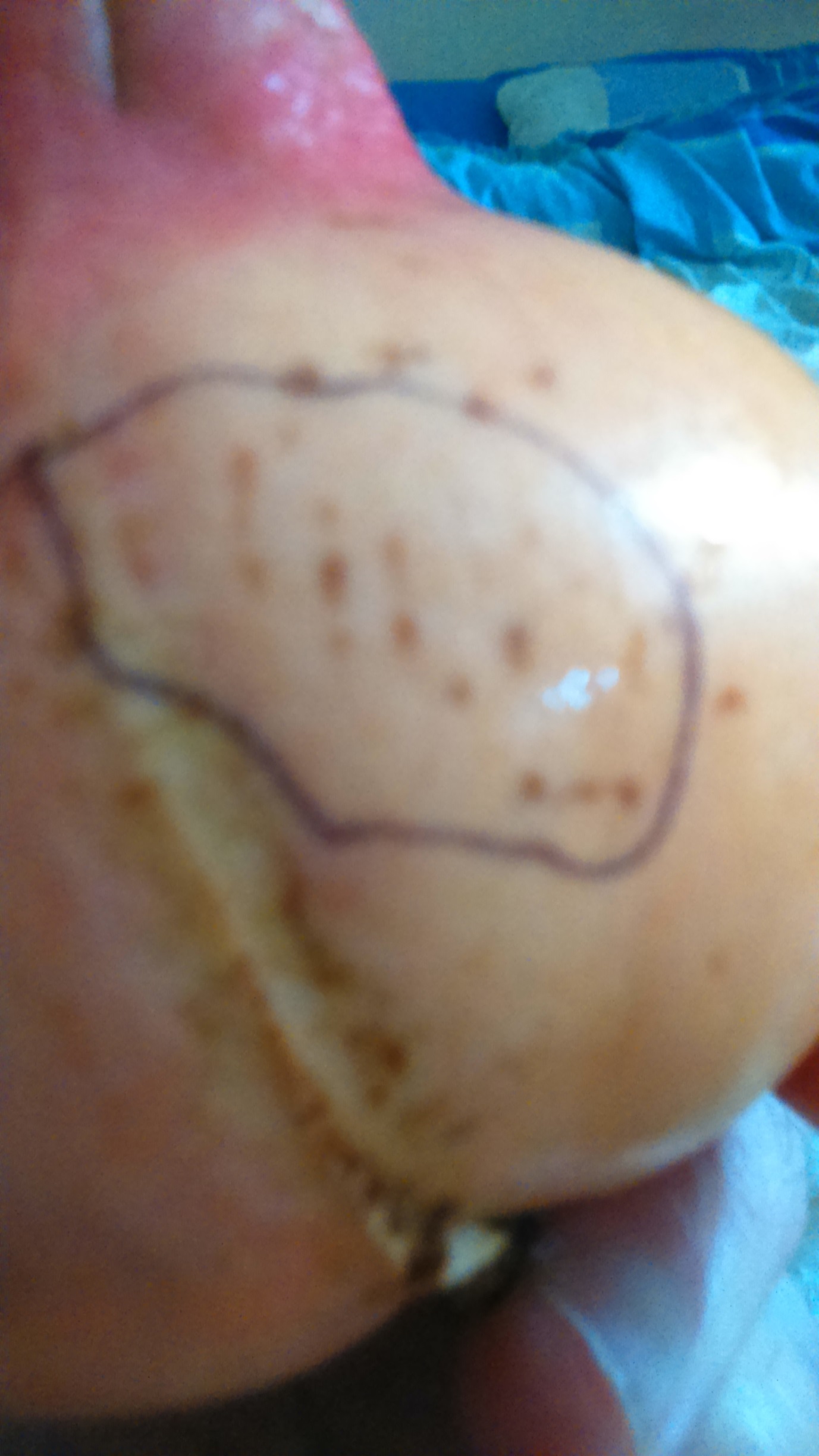 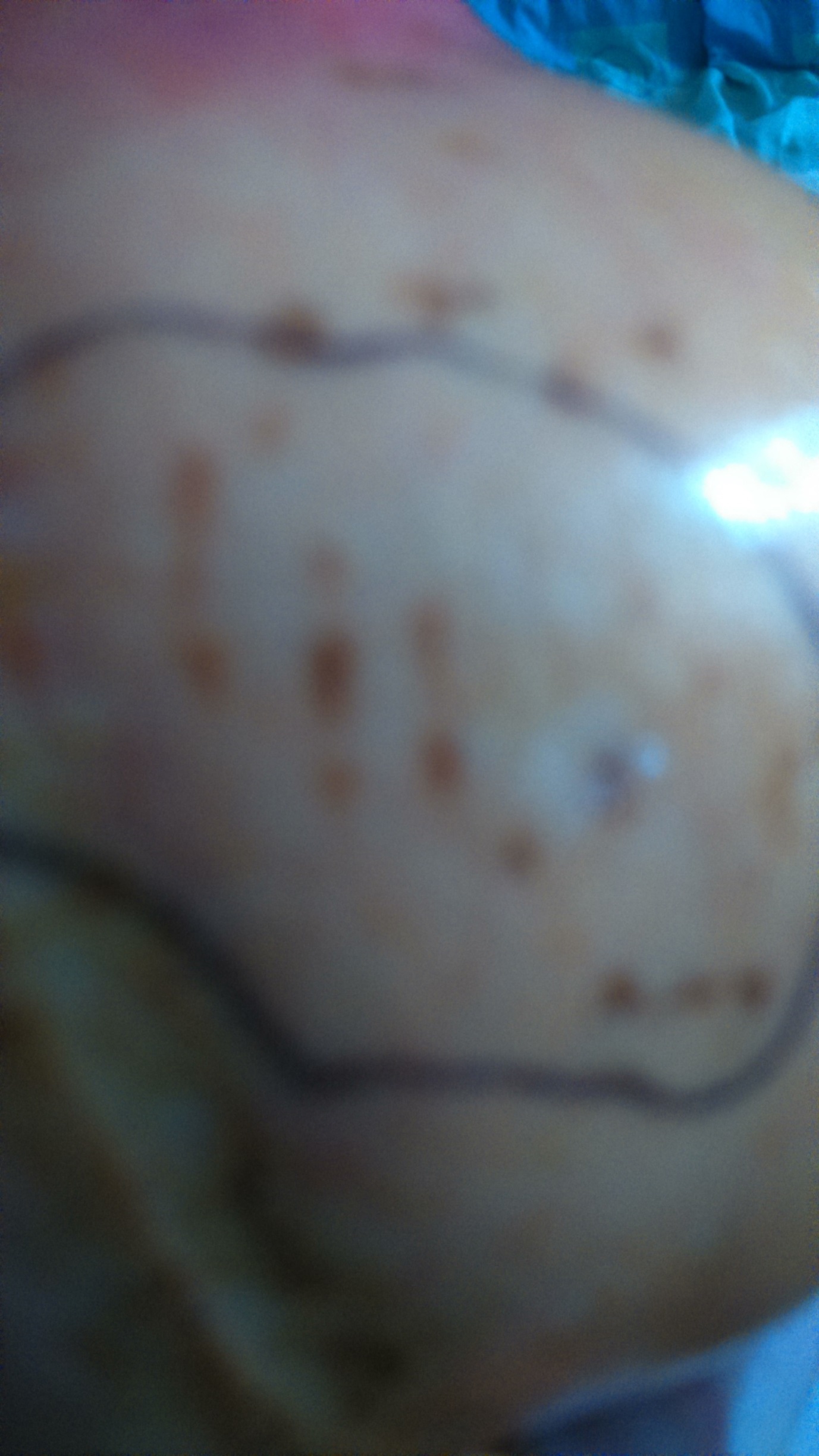 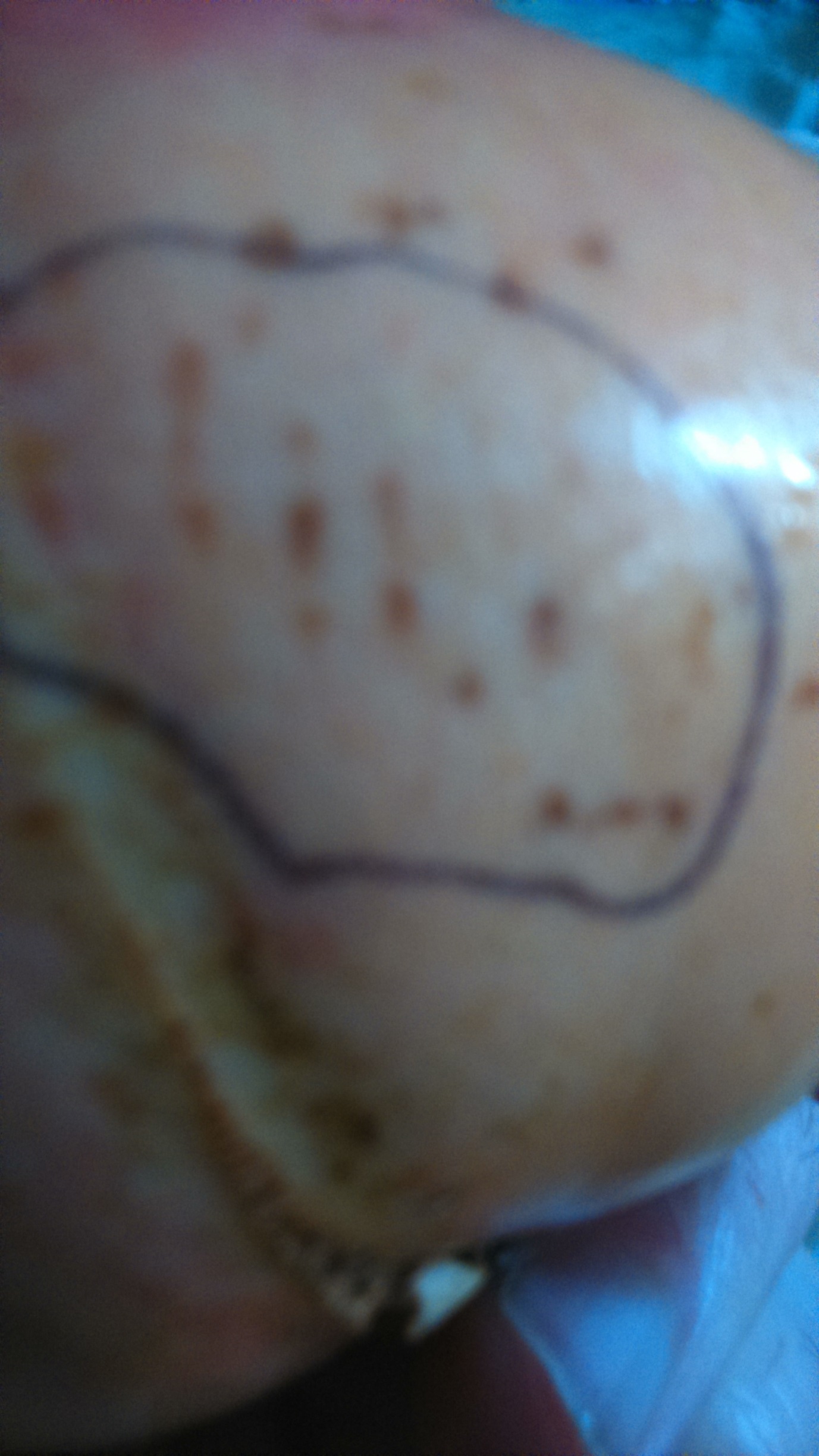 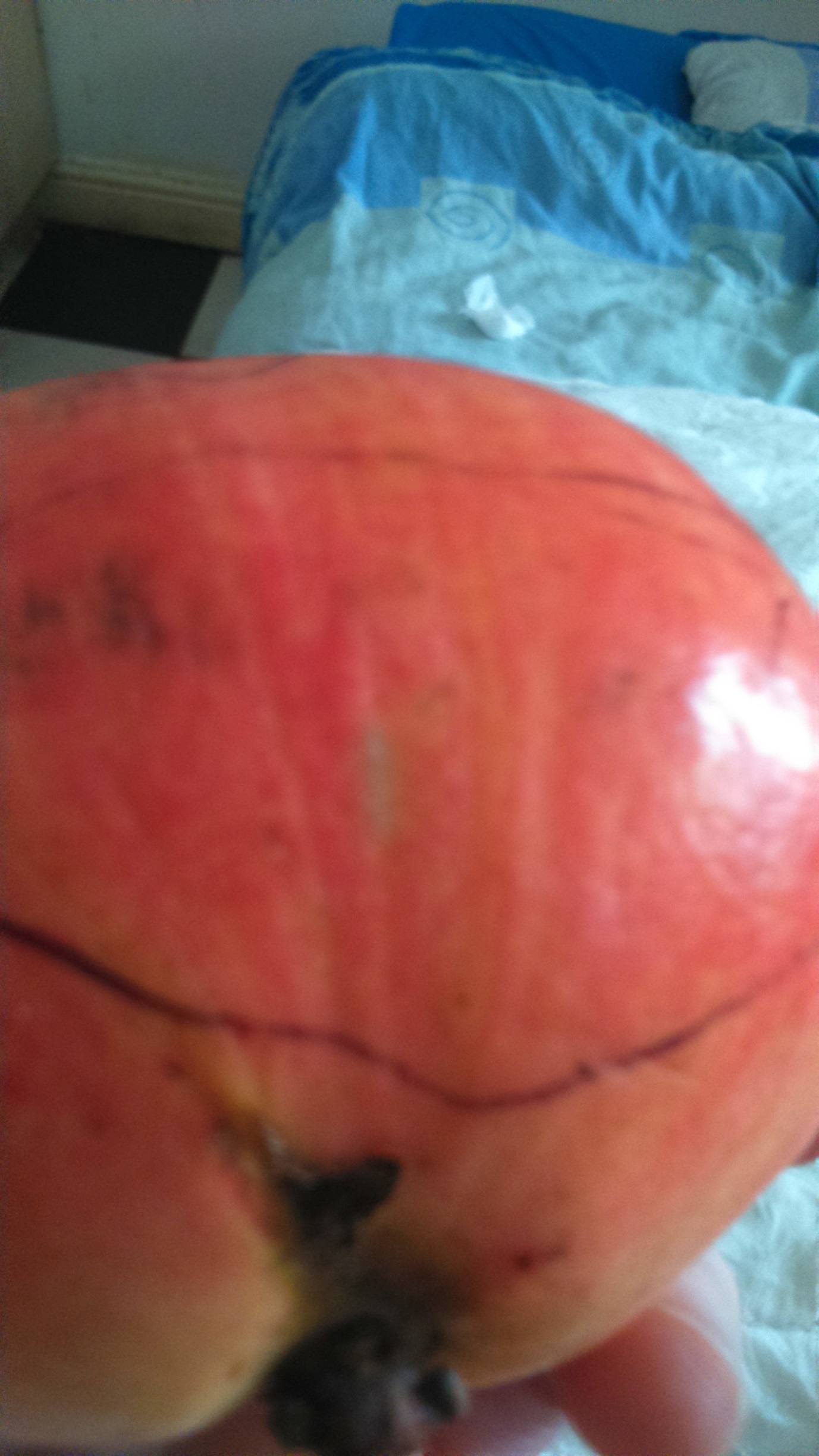 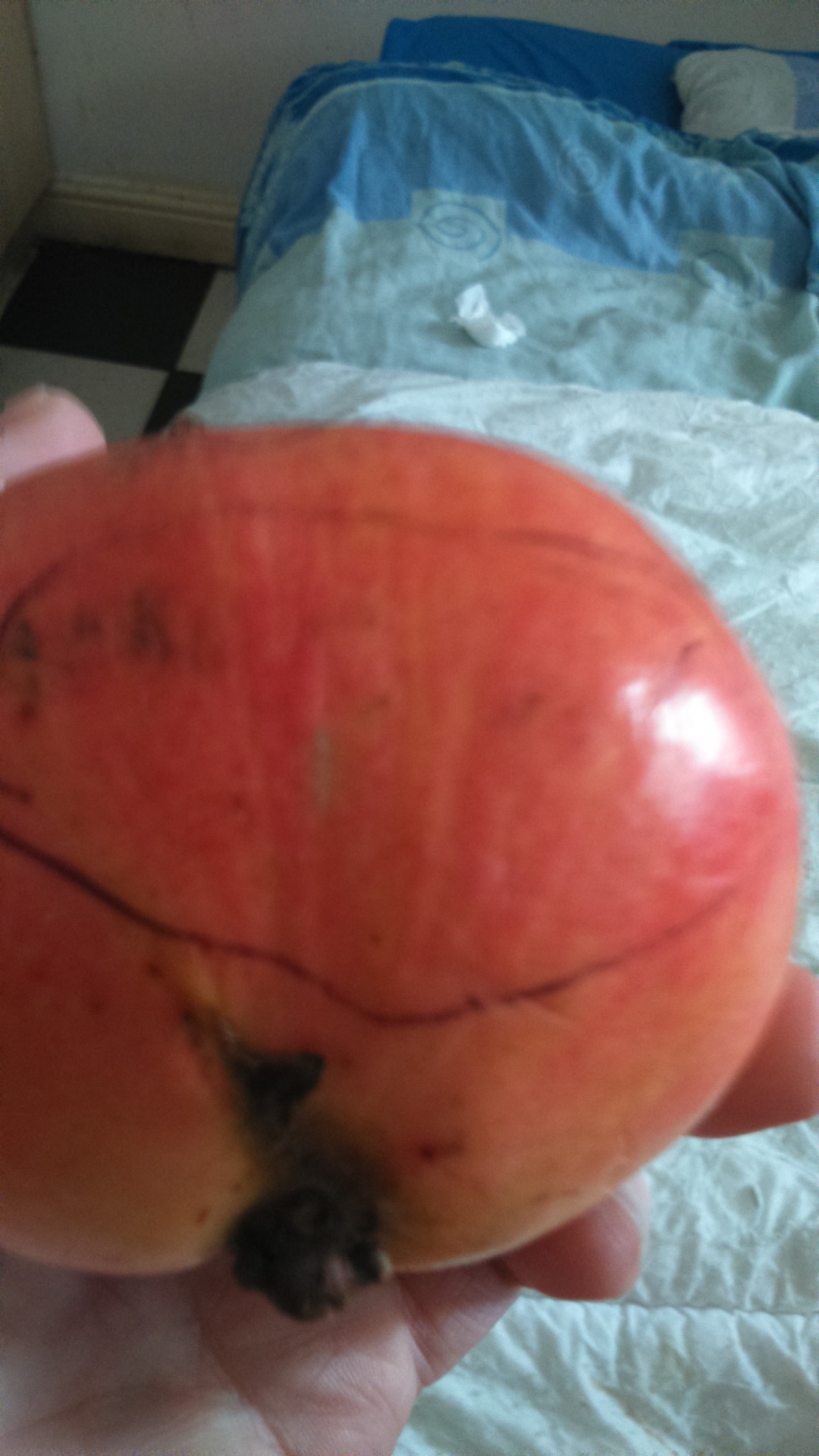 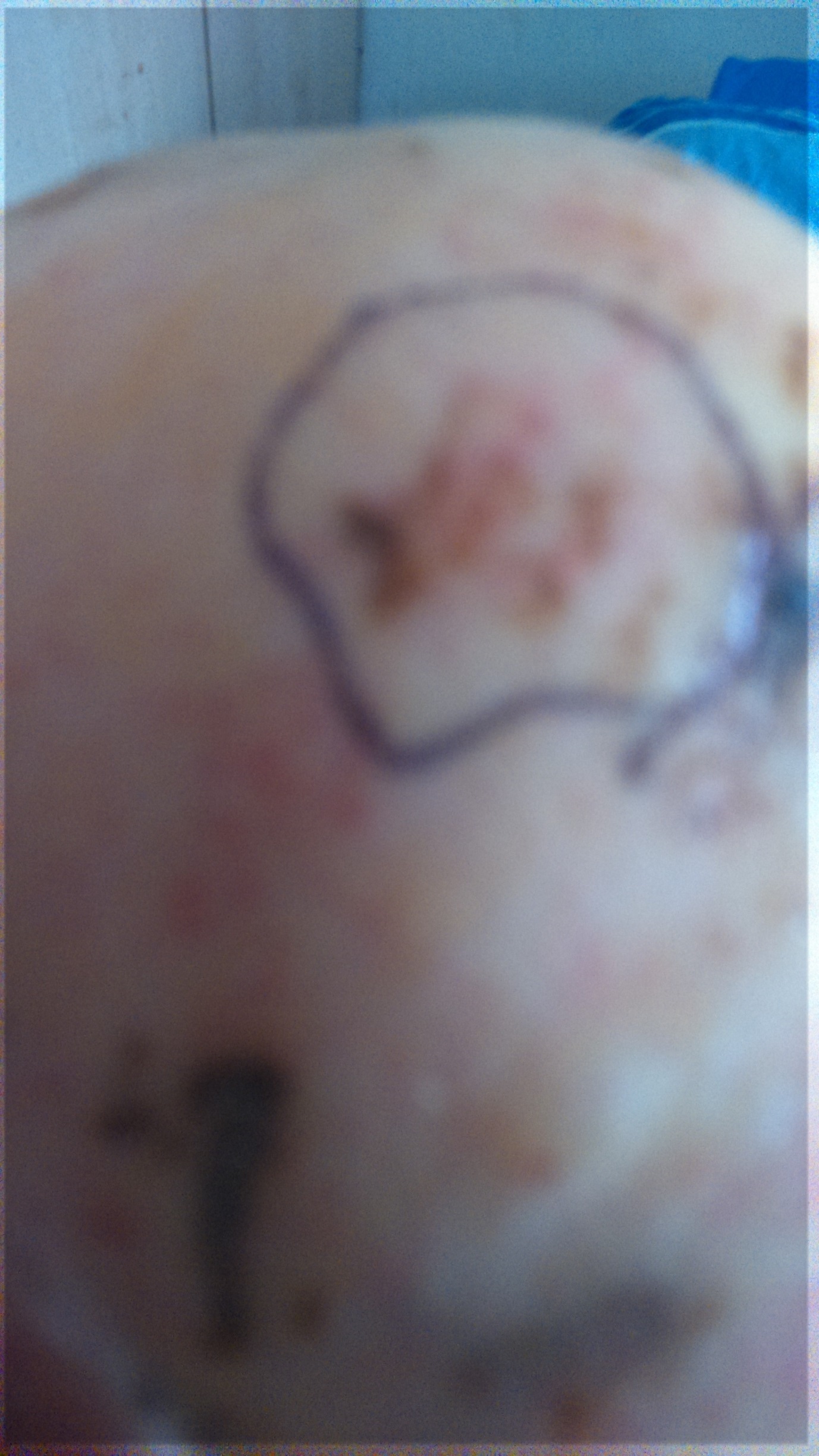 Pomegranate1AMAn artistic, unique marking2AAAARevolving; More than one Name of Allah SWT can be deciphered depending on the starting point and going westwards3AAA complex shape that is not easy to decipher.  Has to be looked at diagonally, travelling through the centre of the fruitKeyA = Name of Allah 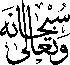 M = name of Muhammad 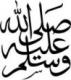 